Задать вопрос сотрудникам кафедры общего образования по обучению по программам повышения квалификации можете здесь: Сайт: https://www.iro-49.ru/ 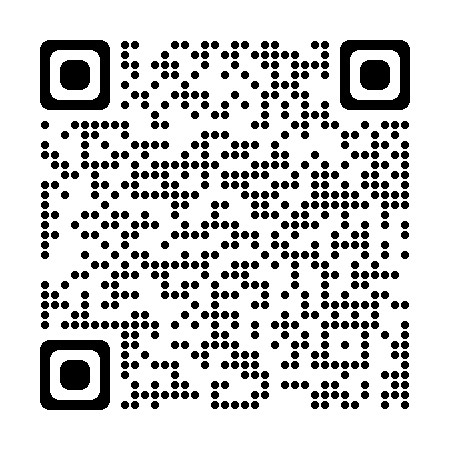 Электронная почта: _______Контактный телефон 60-56-86График работы:
Пн-Птн- 9:00-17:00
Обеденный перерыв – 13:00-14:00
Сб-Вс – выходнойКонтактное лицо: Надежда Олеговна Баюкова, заведующий кафедры общего образования